  FOOD SAFETY FIRST 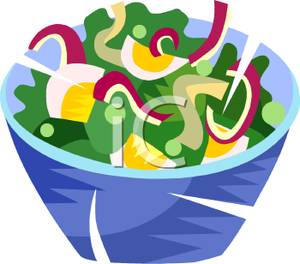 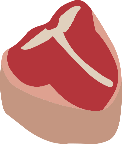 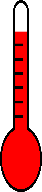 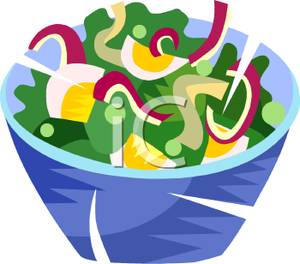 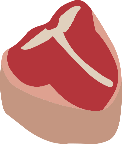 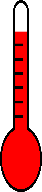                              Barbara Behrends, InstructorP.O. Box 13, Kincaid, IL 62540                                           Phone:   (217) 827-7225                              E-mail: barbbehrends@gmail.com 2021-8 HOUR FOOD PROTECTION MANAGER CLASSDATES: Wednesday’s ..1/13..2/10..3/10..4/14.. 5/12..6/9..7/14.. 8/11.. 9/8.. 10/13.. 11/10.. & Thursday on 12/9...                   * Additional Pana class on June 23rd.  Pana Hospital – Lower level Conference Room.  Limited seating.TIME:    Class begins at 8:00 a.m.  Lunch is at 11:30 to 12:00.   Resume at 12:05        Test instructions will be begin at 2:30 approx.   (Please note additional time may be necessary)  A Conference for Food Protection (National Registry) exam will be administered following the completion of the course.   *  National Registry is approved by the State of Illinois and also by the Conference for Food Protection and is recognized nationwide.              ANSI ACCREDITED PROGRAM                   PLACE:  	Taylorville Moose Lodge, 720 McAdam Drive, Taylorville	Lunch options will be available for purchase at the Moose. You are allowed to bring in your own snacks or lunch.FEE:	$135/person – Includes book and National exam. Book is provided upon payment of class. If mailed, add $5.00 for shipping and handling.You will need to have the book prior to class in order to study and prepare for the class and test. Study materials will be e-mailed to you after completed application. If paying by check, please make checks payable to Barb Behrends.THANK YOU FOR HAVING ME AS YOUR INSTRUCTOR.COMPANY or ORGANIZATION INFORMATIONName ________________________________ Phone ______________Address __________________________________________________City, State ___________________________ Zip ______________ATTENDEE INFORMATIONName _____________________________ Home Phone_______________Address ____________________________ Cell #_______________City, State _____________________________ Zip _____________*Email:_____________________________________________________Any no show will be refunded $100.00 due to fees, tests and mailings OR it can be applied to the next class if notified within 48 hrs. prior to the class. Reserve your spot now please. A test will not be reserved for you unless paid in advance.PLEASE FILL OUT A SEPARATE FORM FOR EACH PERSON ATTENDING%%%%%%%%%%%%%%%%%%%%%%%%%%%%%%%%%%%%%%%%%%%%%%%%%%%%%%%%%%%  $________ Check # ______ Money Order _________ Cash ____